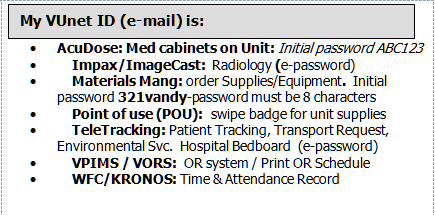 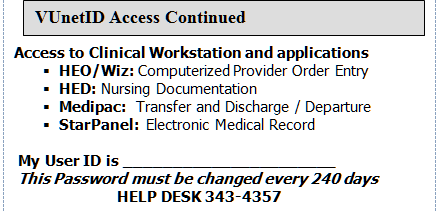 FYI-ACCESS VUNetID –created by HR when PAF is processed.  Note the RACF ID cannot be requested until the VUNetID is generated.RACF IDs- the password expires every 240 days. If the password has expired, then users won't be able to access HED, StarPanel, etc. To reset password, tap the spacebar, uncheck the VUNetID box, enter the RACF ID and the current password. Click on change password and enter a new password.  Confirm the new password which will be active for another 240 days.It is the security manager’s responsibility to give new employees their ID information and instructions on how to set their passwords.  Nursing Education and Development no longer conducts a sign on session during new employee orientation.If a user’s VUNetID is disabled and needs to be reactivated, put in a ticket with ITS.  This is found on the AccessVU website under the Administrator tab and is called “Submit a Ticket to Partner”.RN ACCESS:   For additional information, see the Security Manager Systems Access Guidelines spreadsheet on the Systems Support Services websiteMEDIPAC-ProductionRequest Medipac access but do not enter the user into the Medipac application until training is complete.To copy standard access for a new User, use TRAISZW as the ID to copy.There is a training course in the LMS, called Medipac 2013.  Managers and educators can assign it or users can self-enroll.There is an assessment in the module and a score of 80% or greater is required for access.Upon completion, the user is instructed to contact their security manager for access to the Medipac application.VORS(Vanderbilt OR Schedule)Request for all units EXCEPT VPH VORS can be accessed from the VCWS clinical Desktop by clicking on the VPIMS Web icon and entering a VUNetID and e-Password. Select the date (click on the calendar)Select the Service the patient is on or All, Type in the e-password,\Select Process ViewWeb Request.IMPAXRequest for all units EXCEPT VPHRequested for all RNs, but usually only ICU Nurses use it.EBEDBOARD (REQUEST + VIEW)Request for all units EXCEPT VPHSelect Access Level Request + ViewCharge Nurses also need Patient Tracking PortalThe Patient Tracking Portal access is requested via a Pegasus ticket STAR PANELRequest for all unitsSelect the defaultWIZ/HEO AND HEDRequest for all RNsRole – NurseDepartment – OtherPrivilege Codes – Look up, Can Change, Training Mode, Acknowledge, HEDRequest for LPNsRole – ReceptionistDepartment – OtherPrivilege Codes – Look up, Can Change, Training Mode, Acknowledge, HEDTraining mode is only required for new employees.  If an employee is transferring, uncheck training mode if it is checked.PMM (Materials Management)Request access for Clinical Staffing ResourceThe role to select is Clinical Nurse RequisitionerSelect the unitUse the Clinical Requisitioner namesSelect the service centerFor staff in VUH, select the following service centersCLINICAL REQUSITIONER – SERV CTR VUHCLINICAL REQUISITIONER – SERV CTR RW (if unit is on the Round Wing)CLINICAL REQUISITIONER – SERV CTR 4 (if unit is L&D, 4E, 4S, NN, 7S, NICU, Stahlman)For staff in VCH, select the following service centersCLINICAL REQUISITIONER – SERV CTR NICUCLINICAL REQUISITIONER – SERV CTR PCCU (if staff works on that unitThe following areas DO NOT USE PMMCCL/EPPeds EDAdult and VCH OR PACU/Holding, For 7T3 and 10T3Select CLINICAL REQUISITIONER-CL STAFFING RESOURCspecify in the Comments section of request form “Needs PMM and PHG” because these units are not specified as a selection Initial Password is 321vandy (this IS case sensitive) The new password needs to be EXACTLY 8 characters including Upper case, lower case, and number(s) example:Coconut1PHG Easy Admin (Armbands)For VUH and VPH request access for primary unit(s) the staff member will be working onFor 7T3 and 10T3, select Global as the departmentFor VCH, request the following to ensure they have access to all units and podsRequest the primary unit(s) the staff member will be working onFor units with multiple pods, request all pods on the units the staff member will be workingAlso request VCH Global (it currently does not contain all the units)AcuDoseRequest access according to the hospital the staff member will be working onVUH Clinical (includes RW)VCH ClinicalVPH ClinicalIf a RN job shares on units in both VUH and VCH, contact the Help Desk and ask them to notify Systems Support Services for assistance. Initial Password is: abc123Click on Admin TabClick on Change Password.  The password must be changed before user is added to Finger SwipeFor Finger Swipe, user logs off and gets someone else on the unit who has AcuDose access to sign on and add user under the Admin Tab.TELETRACKING(PATIENT TRANSPORT)Request Transport TrackingPOURequest POU Access The POU Bar Code is created by the Manager, Asst Mgr, CSL, RSL or EducatorThese bar codes can also be used with the New Glucometers.CARE PARTNER/MEDICAL RECEPTIONIST ACCESS:MEDIPAC-TrainRequested for all CP/MRsInstructor led CP/MR Class on Wed of New Employee Orientation 12:45 p.m.-4:45 p.m. MEDIPAC-LiveRequested for all CP/MRsSecurity Manager will be notified if staff attends class and is ready to be entered in MedipacVORS(Vanderbilt OR Schedule)Request OR Schedule in VORSVORS can be accessed from the VCWS clinical Desktop by clicking on the VPIMS Web icon and entering a VUNetID and e-Password. Select the date (click on the calendar)Select the Service the patient is on or All, Type in the e-password,\Select Process ViewWeb Request.EBEDBOARDSelect Request + View for the access levelFor NICU, select Full Access for the access levelSTAR PANELSelect the defaultWIZ/HEO AND HEDRequest for all CPs and MRsRole – ReceptionistDepartment – OtherPrivileges – Look up, HEDPMM (Materials Management)Request access for Clinical Staffing ResourceThe role to select is Clinical Nurse RequisitionerSelect the unitUse the Clinical Requisitioner namesSelect the service centerFor staff in VUH, select the following service centersClinical Requisitioner – SERV CTR VUHClinical Requisitioner – SERV CTR RW (if unit is on the Round Wing)Clinical Requisitioner – SERV CTR 4 (if unit is L&D, 4E, 4S, NN, 7S, NICU, Stahlman)For staff in VCH, select the following service centersClinical Requistioner – SERV CTR NICUClinical Requisitioner – SERV CTR PCCU (if staff works on that unitThe following areas DO NOT USE PMMCCL/EPPeds EDAdult and VCH OR PACU/Holding, For 7T3 and 10T3, specify in the Comments section of request form “Needs PMM and PHG” because these units are not specified as a selection Initial Password is 321vandy (this IS case sensitive) The new password needs to be EXACTLY 8 characters including Upper case, lower case, and number(s) example:Coconut1PHG Easy Admin (Armbands)For VUH and VPH request access for primary unit(s) the staff member will be working onFor 7T3 and 10T3, select Global as the departmentFor VCH, request the following to ensure they have access to all units and podsRequest the primary unit(s) the staff member will be working onFor units with multiple pods, request all pods on the units the staff member will be workingAlso request VCH Global (it currently does not contain all the units)TELETRACKING(PATIENT TRANSPORT)Request Transport TrackingPOURequest POU Access The POU Bar Code is created by the Manager, Asst Mgr, CSL, RSL or Educator using same process used to create bar code for glucometerOTHER RESOURCES:Business Objects:Go to https://finance.vanderbilt.edu/fis/bo/ for information and to get the Business Objects Access Request FormHORIZON Clinical Query (the most common request for Charge Nurses)Allows users to generate reports based on charting from Horizon Expert Documentation (HED) and order information from HEO. At this time, reports are generated and sent out to users. For additional information on this universe, please e-mail hci.ops@vanderbilt.edu VandyWorksThe email contact is VandyWorks@vanderilt.edu. That email box is monitored Monday-Friday, 8a-5p. If more immediate assistance is needed, call the Help Desk and they will page the VandyWorks Support person on callAll employees have ‘employee’ access to VandyWorks based on their cost center. Employees are activated and have access to VandyWorks when they are activated in PeopleSoft if their area uses VandyWorks. It is PeopleSoft driven, based on cost center. Employees log in to VandyWorks using their VUNetID and e-Password.  The VandyWorks team can give units, other than the home team, access to employees when needed and higher access than just employee